Publicado en Madrid el 18/10/2017 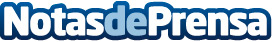 El deporte Acuático: descubriendo el ejercicio no traumático por excelencia A diferencia del deporte terrestre en el que existe un alto porcentaje de impacto, el deporte acuático se caracteriza por ser el ejercicio menos lesivo para las articulaciones. Esta particularidad hace que sea la opción más recomendable para diferentes situaciones y colectivos concretos como se verá a continuaciónDatos de contacto:Sara ÁvilaNota de prensa publicada en: https://www.notasdeprensa.es/el-deporte-acuatico-descubriendo-el-ejercicio Categorias: Otros deportes http://www.notasdeprensa.es